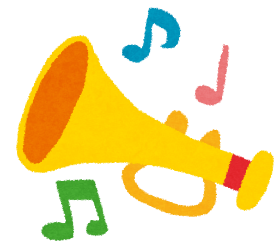 ★参加資格こども ～ 一般（カラオケはご遠慮ください）ピアノ、ギター、ヴァイオリン、コーラス、ダンス　　等ピアノのみ準備します。ＫＡＷＡＩ-ＥＸ（ピッチ442）※ペダル・箱足あり令和２年11月1日(日)・3日（火・祝）サクラートたどつ（多度津町民会館）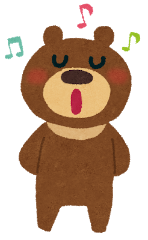 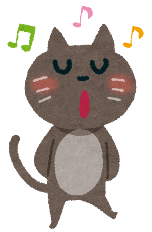 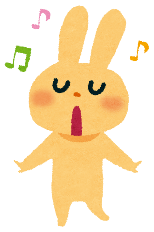 ★申し込み方法	申込用紙にご記入後、参加料を添えて「サクラートたどつ（多度津町民会館）」へ直接お申し込みください。用紙は、各地区公民館、図書館、資料館、温水プール、スポーツセンター、サクラートたどつにあります。メールでの申し込みも可能です。詳細については、サクラートたどつホームページをご覧ください。★申し込み方法	申込用紙にご記入後、参加料を添えて「サクラートたどつ（多度津町民会館）」へ直接お申し込みください。用紙は、各地区公民館、図書館、資料館、温水プール、スポーツセンター、サクラートたどつにあります。メールでの申し込みも可能です。詳細については、サクラートたどつホームページをご覧ください。★参加料金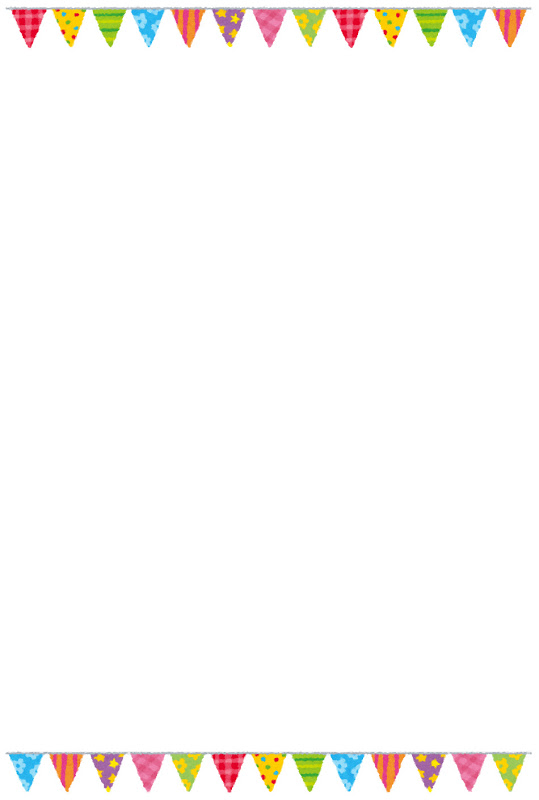 演奏時間は、準備・片付けを含みます。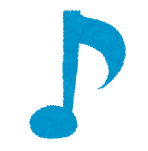 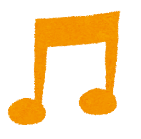 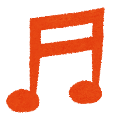 ★申込期間令和２年８月２４日（月）９時 ～ ９月２４日（木）１７時★申込期間令和２年８月２４日（月）９時 ～ ９月２４日（木）１７時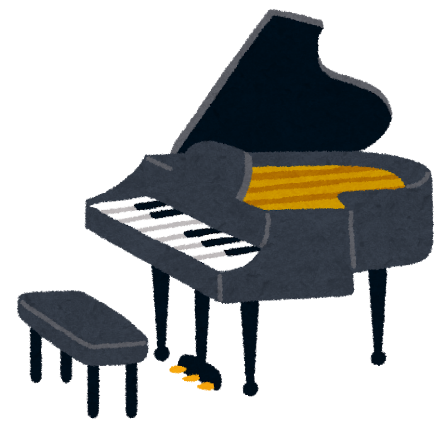 TEL：0877-33-３３３０ 　E-mail：sakura-art@tadotsu.org   URL：http://www.tadotsu.org/TEL：0877-33-３３３０ 　E-mail：sakura-art@tadotsu.org   URL：http://www.tadotsu.org/